Projekto dalyvio (-ės) Mažeikių lopšelis-darželis ,,Buratinas“Projekto pavadinimas: „Ikimokyklinio ir priešmokyklinio ugdymo veiklos tobulinimas Mažeikių ir Plungės rajonų mokyklose“Projekto numeris: Nr. 09.2.1-ESFA-K-728-02-0021Projekto kontaktinis asmuo: Laima NorvaišienėAgentūros projektų vadovo vardas, pavardė: Jūratė Kuodytė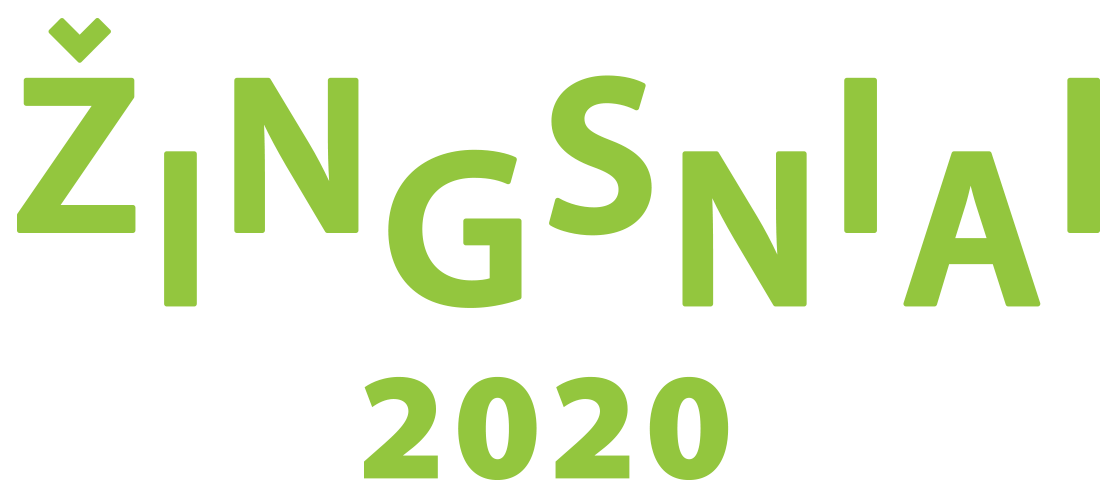 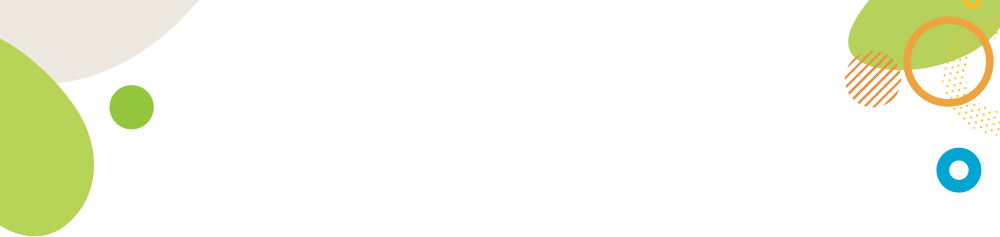 Istorijos herojus (-ė)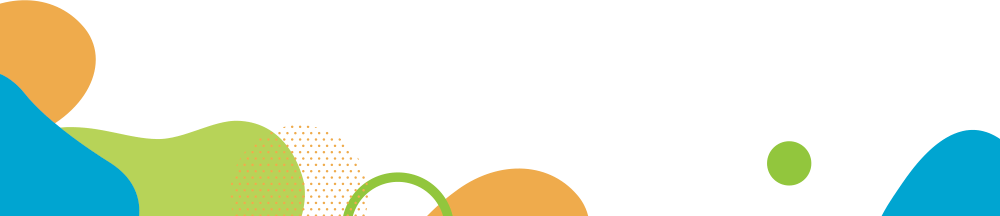 Istorijos išskirtinumasVeiksmasRezultataiProjekto reikšmė kraštui, visuomeneiApibūdinkite sėkmės istorijos herojų (-ę) – su kokiomis problemomis jis (ji) susidūrė iki projekto, kokia aplinka jį (ją) supo iki dalyvavimo projekte, buvo jo (jos) tikslas atėjus į projektą ir kokių pokyčių buvo siekiamaMus neramino-Ikimokyklinio ir priešmokyklinio amžiaus vaikų mokymosi sunkumai, lydimi nerimo spektro sutikimų, emocinių ir elgesio, dėmesio sukaupimo problemų, socialinių-emocinių kompetencijų stoka. Pastebėjome, kad stipriau išreikštos šios problemos trikdo vaikų raidą, trukdo jų socializacijai ir mokymuisi bei galimybei realizuoti savo gebėjimus. Itin didelį susirūpinimą kėlė vaikų emocinis prislėgtumas, vis dažniau pasikartojantis agresyvus elgesys, nukreiptas net tik į bendraamžius, bet ir suaugusiuosius bei save. Didėja vaikų, turinčių specialiųjų ugdymosi poreikių, socialinė atskirtis. Dėl ,,sunkių, nepatogių“ vaikų strigo ugdomieji procesai. Tėvų (globėjų) įsitraukimas į ugdomąjį procesą itin mažas ir dažnai apsiriboja simboliniu dalyvavimu renginiuose. Jų žinios apie socialinę-emocinę kompetenciją ir įtraukujį ugdymą minimalios. Mažėjo mokytojų motyvaciją dėl tėvų pasyvaus įsitraukimo ir menko grįžtamojo ryšio – nėra įrankio, leidžiančio įvertinti socialinio-emocinio ugdymo efektyvumą. Gausi informacijos, skirtingų kvalifikacijos renginių, ugdymo metodų, būdų, priemonių pasiūla kūrė chaotišką padėtį ugdymo procese, daug trumpalaikių, epizodiškų elementų negalėjo užtikrinti ugdymo rezultatų ilgalaikėje laiko perspektyvoje.Bandėme taikyti įtraukųjį ugdymą: formuoti kitokį požiūrį į vaiką, organizuoti ugdymo procesą, leidžiantį kiekvienam vaikui mokytis individualiu tempu, pagal galimybes ir poreikius. Analizavome metodinę literatūrą apie ankstyvąjį vaiko socialinio-emocinio intelekto ugdymą, atskirus elementus bandėme taikyti organizuojant ugdymo procesą. Su tėvais susirinkimų metu diskutavome apie stiprėjančias vaikų elgesio ir emocines problemas, didėjančią specialiųjų ugdymosi poreikių vaikų   socialinę atskirtį.Tačiau kasdieninėje praktikoje greitai susidūrėme su mokytojų atnaujintų žinių, praktinių gebėjimų stygiumi. Tapo aišku, kad turimos žinios leidžia tik epizodiškai užtikrinti efektyvias mokymosi sąlygas, skatinančias kiekvieno vaiko individualią ūgtį, natūraliai įtraukti į bendrąjį ugdymosi procesą vaikus, turinčius mokymosi sunkumų. Supratome, kad turimų kompetencijų, ugdymo įrankių nepakanka, kad būtų užtikrintas nuoseklus vaikų socialinio-emocinio intelekto ugdymas, įgytų kompetencijų tvarumas  pereinant į vyresnę amžiaus grupę ar skirtingas ugdymosi aplinkas. Be to, socialinis-emocinis vaikų ugdymas yra ilgas ir nuoseklus procesas, kurio rezultatai matosi ilgalaikėje perspektyvoje, tuo tarpu įrankių, kurias būtų galima pamatuoti vaikų socialinę-emocinę ūgtį, nėra.Kilo klausimų-Kaip atnaujinti teorines ir praktines mokytojų žinias įtraukiojo ugdymo bei vaikų socialinio-emocinio intelekto ugdymo srityje?Kokie galimi įrankiai ugdyti vaikų socialinį-emocinį intelektą ir efektyviai organizuoti įtraukujį ugdymą?Kaip pamatuoti socialinio-emocinio ugdymo proceso efektyvumą?Kokie galimi tėvų įtraukimo į vaikų socialinio-emocinio ugdymo procesą būdai, formos?Kaip užtikrinti vaikų įgytų kompetencijų tvarumą skirtingose ugdymosi aplinkose?Ieškojome atsakymų-Analizuojant metodinę literatūrą  apie specialiųjų poreikių vaikų raidą, socialinio-emocinio ugdymo būdus ir priemones, konsultuojantis su specialistais padarėme išvadą, kad  norint užtikrinti efektyvų vaikų socialinį-emocinį ugdymą ikimokykliniame ir priešmokykliniame amžiuje būtinos nuoseklios, ilgalaikės į bendrąją ugdymo programą ir kasdieninę veiklą integruotos socialinio-emocinio ugdymo programos. Atsakymų apie vaiko ugdymosi sėkmę, santykius su gamta, natūralioje aplinkoje, kurioje  vaikui svarbu pačiam atrasti, sužinoti stebint, fantazuojant, eksperimentuojant, tiriant, kuriant, bandant ieškojome žymių pedagogų (F. Froebelio, M. Montessori, O. Decroli) darbuose. Konsultacijos su lauko grupes propaguojančiomis įstaigomis, lauko metodikas taikančių pedagogų veiklos apžvalga, mokslinės teorinės literatūros analizė leido suformuluoti apibendrinimą, kad ugdymas lauko aplinkoje teigiamai įtakoja ne tik kūrybiškumą, bet ir visų sričių raidą: fizinę, dvasinę, emocinę būseną. Padarėme išvadą, kad lauko aplinka - tai vieta, kur lengvai pildomos įtraukiojo ugdymo sąlygos, o viliojanti veikla ir mokymasis lauke dažniausiai skatina vaikus bendrauti tarpusavyje ir su suaugusiaisiais. Išsiaiškinome, kad vaikams žaidžiant ir bendraujant lauke kyla daug mažiau konfliktų nei patalpose, nes viduje vaikų emocijos, norai ir fizinis aktyvumas dažniausiai turi būti slopinami. Tokiomis sąlygomis suaugusieji turi nuolat vaikus drausminti, sakyti jiems „ne“.Savo pastebėjimais apie ankstyvojo socialinio-emocinio ugdymo, įtraukiojo ugdymo bei ugdymo organizavimo lauke organizavimą dalijomės su kolegomis iš kitų įstaigų, organizuojančių ikimokyklinį ir priešmokyklinį ugdymą. Pastebėjome, kad ir kitose įstaigose kyla panašios problemos ir yra daug neatsakytų klausimų.Suvokėme-Vaikų socialinių-emocinių kompetencijų sėkmingas ir tvarus ugdymas laiko ir skirtingų aplinkų kontekste įmanomas tik aiškiai išsigryninus ugdymo kryptį ir prioritetus.Pedagogai stokoja atnaujintų žinių ,,sunkių“ vaikų  ugdymo klausimais, naujų metodų taikymo įgūdžių darbui su socialinius - emocinius sunkumus patiriančiais vaikais, organizuojant įtraukujį ugdymą bei ugdymą lauke.Dėl pedagogų kompetencijos stokos dirbti su tokiais vaikais, tėvų žinių stygiaus ir nepakankamų resursų organizuoti švietimo pagalbą, mokymosi sunkumus patiriantys vaikai negali gauti  kokybiškos ugdymo paslaugos.Neturime specializuotų programų ikimokyklinio ir priešmokyklinio amžiaus vaikų socialinių -emocinių kompetencijų ugdymui.Neturime įrankių, leidžiančių pamatuoti socialinių-emocinių kompetencijų ugdymo, taikant specializuotą programą, efektyvumą.Įstaigoje nėra įrengtų specializuotų erdvių, mažinančių emocinę įtampą, trūksta tikslinių priemonių, skirtų specialiųjų poreikių vaikų ugdymui, programų įgyvendinimui.Parnerių, turinčių panašią vertybinę nuostatą ir siekiančių vykdyti panašią veiklą, leistų užtikrinti dalijimąsi gerąją patirtimi, efektyviau spręsti kylančias problemas, greičiau rasti efektyvesnius veiklos būdus. Mokytojų kompetencijų tobulinimas, programų ir priemonių įsigijimas, kitos priemonės reikalingos veiklos kokybės užtikrinti reikalauja papildomų finansinių lėšų.Priėmėme sprendimą-Siekiant užtikrinti įstaigos veiklos kokybę, išsigryninti ikimokyklinio ir priešmokyklinio ugdymo kryptį – specialiųjų ugdymosi poreikių vaikų inkliuzinio ugdymo ir socialinių-emocinių kompetencijų ugdymo integravimas į bendrąsias ugdymo programas ir skirtingas ugdymo erdves.Ieškoti papildomų finansavimo šaltinių, leisiančių organizuoti tikslinius, ilgalaikius mokymus mokytojams ir tėvams inkliuzinio, socialinio-emocinio ugdymo, bei ugdymo organizavimo lauke klausimais; užtikrinančių lėšas reikiamų priemonių, įrankių įsigijimui.Pakviesti Mažeikių r. Tirkšlių darželį „Giliukas“ ir Plungės r. Šateikių pagrindinę mokyklą kartu ieškoti galimybių ir sprendimų įstaigos veiklos kokybei gerinti. Kodėl būtent šias įstaigas? Socialiniai partneriai turėjo panašių ambicijų. Jiems nerimą kėlė  panašūs klausimai: kaip padėti vaikams, kurie jaučia emocinę įtampą, nusiteikę negatyviai, elgiasi agresyviai; kaip specialiųjų ugdymosi poreikių turinčius  vaikus integruoti  ir taikyti įtraukujį ugdymą;  kaip organizuoti ugdymą skirtingose aplinkose ir užtikrinti ugdymo rezultatą ilgalaikėje perspektyvoje; kaip į ugdymo procesą įtraukti tėvus.Atsirado galimybė-2019 m. lapkričio 28 d. Europos socialinio fondo agentūra, atstovaujama direktoriaus Povilo Česonio, veikiančio pagal įgyvendinančios institucijos įstatus, ir Mažeikių lopšelis – darželis „Buratinas“ (toliau – projekto vykdytojas), atstovaujamas direktorės Laimos Norvaišienės, veikiančios pagal įstaigos nuostatus, toliau – Šalys, sudarė šią projekto „Ikimokyklinio ir priešmokyklinio ugdymo veiklos tobulinimas Mažeikių ir Plungės rajonų mokyklose“, projekto kodas Nr. 09.2.1-ESFA-K-728-02-0021, sutartį (toliau – Sutartis).Projekto vykdytojui projektui įgyvendinti skyrė 69 147,44 (šešiasdešimt devynių tūkstančių vieno šimto keturiasdešimt septynių eurų 44 ct) projektui skirtų finansavimo lėšų.Gavę finansavimą galėjome rengti specializuotas erdves, mažinančias vaikų emocinę įtampą, įsigyti tikslinių priemonių, skirtų specialiųjų poreikių vaikų ugdymui, programų įgyvendinimui. Kviesti kompetentingus lektorius, kurie padėtų pedagogams įgyti žinių apie specialiųjų poreikių vaikų ugdymą, naujų metodų taikymo įgūdžius darbui su socialinius - emocinius sunkumus patiriančiais vaikais. Atsirado galimybė pagerinti švietimo pagalbą ir suteikti kokybiškesnes ugdymo(si) paslaugas mokymosi sunkumus patiriantiems vaikams. Dėl ko būtent šio (šios) dalyvio (-ės) istorija yra verta dėmesio, kuo ji skiriasi nuo kitų projekto dalyviųEuropos Tarybos numatyti strateginiai teisingumo švietime įgyvendinimo uždaviniai iki 2020 metų skatina visose šalyse diegti inkliuzinio (įtraukiojo) švietimo politiką. Įtraukusis ugdymas - pirmiausia požiūrio formavimas, o vėliau - kitoks ugdymo organizavimas, kuomet būtina: sieti bendrojo ir specialiojo ugdymo sistemas, ugdyti vaiką, orientuotą ne į akademinius pasiekimus, o bendrąsias kompetencijas, pritaikyti ir veiksmingai įgyvendinti ugdymo programas, realiai diferencijuoti ugdymą, vertinti ir fiksuoti vaikų individualią pažangą, kurti paramos ugdytiniui ir jo šeimai sistemą, tobulinti mokytojų ir specialistų kompetencijas, gerinti tarpinstitucinį bendradarbiavimą, vykdyti švietėjišką veiklą tėvams, tikslingai panaudoti išteklius. Prisidėdama prie ET švietimo uždavinių įgyvendinimo projektą įgyvendinant bendruomenė atkreipė dėmesį į ugdymo nuoseklumo, tęstinumo ir tvarumo svarbą organizuojant lygiateisį ir įtraukųjį ugdymą, kitokį požiūrį į vaiko emocinio intelekto ugdymą formavimą, kryptingą ikimokyklinio ir priešmokyklinio  amžiaus vaikų tėvų  ir pedagogų profesinių kompetencijų tobulinimo svarbą, praktinių įgūdžių įgijimą darbui su mokymosi sunkumų turinčiais vaikais. Projekto įgyvendinimo metu pasiekti rezultatai parodė, kad ikimokykliniame ir priešmokykliniame ugdyme yra realios galimybės sėkmingai ugdyti skirtingų poreikių vaikų socialines-emocines kompetencijas, kas neabejotinai kuria svarbią pridėtinę vertę ateities visuomenei gana netolimoje ateityje – juk šie vaikai jau po 5-6 metų bus paaugliai. Ir tik nuo to, kokią fundamentalią socialinę-emocinę kompetenciją jie bus įgiję ikimokykliniame amžiuje priklausys jų sėkminga integracija į visuomenę.Socialinio-emocinio, įtraukiojo ir ugdymo lauke mokymus vedė profesionalūs specialistai – VŠĮ Lions Quest direktorius, vaikų psichiatras Linas  Slušnys, Paramos vaikams centro įkūrėja ir vadovė, psichologė, vaikų ir paauglių psichoanalitinė, psichoterapeutė, grupių analitikė Aušra Kurienė, VšĮ ,,Prasminga vaikystė“ vadovė Gintarė Visockė-Vadlūgė,  VŠĮ „Laimingų vaikų pilis“ įkūrėja, Miško darželio direktorė Dovilė Urbanavičienė. Mokymų metu projekto dalyviai turėjo galimybę bendrauti su didžiulę patirtį turinčiais specialistais, išgirsti jų žinias, palyginti su kitų šalių patirtimi, dalyvauti atvirose diskusijose, kūrybinėse užduotyse, gauti individualias konsultacijas. Aiškią vertybinę ir principinę kryptį turinčių mokymų paketas leido išvengti  bereikalingo blaškymosi ieškant metodinės informacijos, priemonių, metodų. Mokymų paketas leido užtikrinti aiškią ugdymo kryptį, ugdymo tęstinumą skirtingų aplinkų ir vaiko raidos kontekste, išsigryninti veiklos tikslus, įtraukti į ugdymo (ne renginių) procesą tėvus (globėjus), užtikrinti paslaugų kokybę. Mažeikių lopšelis-darželis „Buratinas“ buvo viena pirmųjų ikimokyklinio ugdymo įstaigų Lietuvoje, atlikusi vaikų socialinio – emocinio lygmens tyrimą. Šis vertimas svarbus siekiant įvertinti įgyvendinamos programos „Laikas kartu“ priešmokyklinio amžiaus grupėje efektyvumą.  Kontrolinis tyrimas pasibaigus programos įgyvendinimui leis vertinti  vaikų socialinio-emocinio lygmens pokytį. Šį tyrimą planuojame atlikti kiekvienais metais. Skirtingų metų rezultatai leis vertinti vykdomų programų „Kimochis“ ir „Laikas kartu“   nuoseklaus pereinamumo reikšmę vaikų socialinių-emocinių kompetencijų ugdyme. Vaikų SU kompetencijų tyrimą atliko Socialinio ir emocinio ugdymo institutas. Tikimasi, kad ši patirtis atkreips didesnį Lietuvos švietimo sistemos vadovų dėmesį į socialinio emocinio kompetencijų ugdymo svarbą ikimokykliniame ir priešmokykliniame ugdyme, naujų metodikų ugdyti vaikų socialinius gebėjimus svarbą.Derinant skirtingas metodikas ikimokykliniame ir priešmokykliniame ugdyme siekiame efektyviau užtikrinti nuoseklų socialinio-emocinio ugdymo pereinamumą skirtingose ugdymo pakopose - nuo ikimokyklinio iki priešmokyklinio ir ugdymo namuose, pradėjome gyvendinti socialinio-emocinio ugdymo programą „Kimochis“, kuri LR švietimo ir mokslo ministerijos sprendimu yra įtraukta į rekomenduojamų įgyvendinti prevencinių programų sąrašą. (programos efektyvumas pagrįstas tuo, kad ji pritaikyta tiek bendrųjų gebėjimų vaikams, tiek vaikams turintiems specialiųjų ugdymosi poreikių).Įstaigose startavo priešmokyklinio ugdymo programa „Laikas kartu“. Laikas kartu – tai programa padedanti mokytojams kurti saugią mokymosi aplinką, išmokyti vaikus įgūdžių, padedančių pasiekti sėkmę mokykloje ir gyvenime. Ši programa orientuojasi  į vaikų kūrybines galias taip, kad ateityje vaikai taptų gabūs, sveiki jauni žmonės.Elgesio ir emocinių sunkumų, kitų specialiųjų ugdymosi poreikių turintys vaikai lygiaverčiai ugdosi bendrojo ugdymo grupėse. Itin aktyviai inkliuzinio ugdymo principai taikomi Lauko grupes - ugdymas vyksta lauko erdvėje, gryname ore, kur vaikai sąlytyje su gamta gauna nusiraminimą, įvairiapusį ugdymą.Trumpai aprašykite, kokios projekto veiklos ir kaip jos padėjo išspręsti istorijos herojaus (-ės) problemą, kokios įtakos tai turėjo jo (jos) gyvenimuiPedagogų kvalifikacijos kėlimas pagal priešmokyklinės ugdymo metodikos diegimą „Laikas kartu“, siekiant organizuoti įtraukųjį ugdymą, ir kelti pedagogų darbo su mokymosi, elgesio ir emocinių sunkumų turinčiais vaikais kompetenciją, plėtoti profesinius gebėjimus taikyti įvairius ugdymo modelius buvo organizuojami mokymai, kuriuos vedė profesionalai. Lektorius, VŠĮ Lions-Quest direktorius, vaikų psichiatras Linas Slušnys, organizavo 16 ak. val. (2 dienų) mokymus 4 pedagogams, įgyvendinantiems PU metodiką „Laikas kartu“ priešmokykliniame ugdyme ir kitiems  14 projekto veiklose dalyvaujantiems pedagogams, kurie įgijo  kompetencijų ugdyti vaikų socialines-emocines kompetencijas, taikyti specialiųjų ugdymosi poreikių integruoto ugdymo principus. Susipažinus su nauja metodika ,,Laikas kartu,, ir pradėjus  ją taikyti priešmokyklinio ugdymo mokytojos pastebėjo, kad tai veikia:  vaikams lengviau suprasti savo jausmus, atsiranda didesnė pagarba draugui, vis labiau pastebima, kad vaikai  drįsta  klausti ir prašyti pagalbos, pradeda  įsiklausyti  į kito draugo kalbą, išgirsta, o tai reiškia, kad formuojasi tinkamo klausymosi įgūdžiai, pratinasi sakyti ir priimti komplimentus. Pamažu formuojasi pozityvi mokymosi aplinka.Prieš programos „Laikas kartu“ diegimą buvo atliktas priešmokyklinio amžiaus vaikų tyrimas. Tyrimo dalyviai - priešmokyklinukai ir bendruomenės nariai. Tyrimą atliko SEU institutas. Tyrimo metodika paremta Ilinojaus SE standartu ir CASEL socialinėmis - emocinėmis kompetencijomis. Projekto veikoje  diegiama nauja priešmokyklinio ugdymo metodika „Laikas kartu“, yra parengta pagal nuoseklaus socialinio ir emocinio ugdymo principus, todėl buvo tikslinga tyrimą susieti būtent su šios naujos metodikos diegimu.  Remiantis tyrimo rezultatais bus galima įvertinti naujos metodikos „Laikas kartu“ efektyvumą. Tyrimas vyko II etapais: I etapas - prieš pradedant įgyvendinti programą „Laikas kartu“ .(tikslas - pamatuoti vaikų socialines -emocines kompetencijas); II etapas - po metodikos diegimo (tikslas - įvertinti pokytį). Kadangi projektą dar vykdome, II tyrimo dar neatlikome. Prieš pradedant įgyvendinti metodiką ,,Laikas kartu“ vyko 4 ak. val. (1 dienos) mokymai tėvams, kuriuose  dalyvavo  40 priešmokyklinio amžiaus vaikus auginančių tėvų.Mokymuose tėvai gilino žinias apie vaikų socialinio-emocinio ugdymo galimybes, streso mažinimo būdus, susipažino su naujo PU modelio „Laikas kartu“ diegimo ypatumais, sužinojo, kodėl vaiko raidai svarbus socialinis-emocinis ugdymas. Siekiant užtikrinti lyčių lygybės ir nediskriminavimo aspektus tėvai turėjo galimybę dalyvauti mokymuose nepriklausomai nuo lyties, gyvenamosios vietovės, įsitikinimų, seksualinės orientacijos. Mokymuose tėvai plėtojo individualų supratimą apie integruoto vaikų ugdymo galimybę, nepriklau-somai nuo jų socialinės padėties, gebėjimų, rasės, kultūrinių ypatumų ir pan. Nemažą dalį projekto dalyvių sudaro tėvai iš kaimiškųjų vietovių, kur profesionalūs mokymai vyksta rečiau.Lektorė Aušra Kurienė – Paramos vaikams centro įkūrėja ir vadovė, psichologė, vaikų ir paauglių psichoanalitinė psichoterapeutė, grupių analitikė, organizavo 6 ak. val. mokymus mokytojams  „Pozityvaus ryšio su vaiku kūrimas - socialinių emocinių kompetencijų ugdymas, kuriuose  dalyvavo 18 projekto dalyvių. Mokymų  metu mokytojai susipažino, kaip bendrauti su „sunkiais“ vaikais ir spręsti konfliktus; kaip sėkmingai integruoti specialiųjų poreikių turinčius vaikus; kaip kurti ir palaikyti bendradarbiavimu grįstus santykius su tėvais.Šiuose mokymuose mokytojos atrado atsakymus į nerimą keliančius  klausimus. Išklausius Aušros Kurienės mokymus apie ugdymo(si) sunkumus, tame tarpe nerimo, dėmesio sukaupimo sunkumus, socialinius-emocinius bei elgesio sutrikimus, mokytojos ėmė didžiulį dėmesį  skirti emocinio intelekto ugdymui, vaiko savivertei, emocijų  atpažinimui. Suteikė  reikiamą pagalbą mokiniams, mokė savo nuotaikų suvokimo, kokiais būdais  išreikšti jausmus, kaip atpažinti kito žmogaus jausmus. Jausmų pažinimas, jausmų išlaisvinimas padėjo ,,sunkiems,, vaikams spręsti konfliktines situacijas, pasijausti, kad aš esu priimtinas su visais savo jausmais. Mokytojoms pasidarė aiškiau kaip socialinio-emocinio ugdymo užsiėmimus integruoti į bendrąjį ugdymo procesą.Lektorė-konsultantė,  VšĮ ,,Prasminga vaikystė,, vadovė, Gintarė Visockė-Vadlūgė organizavo mokymus pagrindinius socialinio-emocinio intelekto ugdymo programos „Kimochis  aspektus. Mokomosiose 6 ak. val. konsultacijose dalyvavo 8 pedagogai, įgyvendinantys socialinio-emocinio ugdymo programą. Tarpinės konsultacijos buvo organizuojamos interaktyviu būdu. Mokytojai pasinaudojo ne mažiau kaip po 2 konsultacijomis ir ne trumpesnėmis, kaip 30 min. trukmės.  Konsultacijų metu aptarė  programos įgyvendinimo eigoje kylančius klausimus, ugdomojo proceso organizavimo aktualijas, įvertino pagrindinius vaikų elgesio ir emocinius sunkumus ugdymo metu,  inkliuzinio ugdymo galimybes ir priemones. Programos taikymas padėjo spręsti  problemas  susiduriant su vaikų elgesio ir emociniais sunkumais ugdymo metu, pritaikyti  inkliuzinį ugdymą. Ši programą veiksni tiek vyresniems, tiek lopšelio amžiaus vaikams. Mokytojos džiaugėsi atradusios sėkmę į pozityvių vaikų tarpusavio  santykių kūrimą.Įsigijome Kimochis lėles, jausmukus: Balandė Meilė, Vikšrelis, Katinas, Lipšniakojė, Debesėlis padėjo vaikams atpažinti savo jausmus, juos apibūdinti, blogus jausmus ,,ištrypti”, ,,išpūsti”.Kartais jausmai būna tokie painūs: vaikai vieną minutę gali juoktis ir krykštauti, o kitą – rėkti ir pykti. Dažnai suaugusieji nesupranta, kodėl vaikas pyksta, o ir patys mažieji nemoka įvardinti priežasties, ar emocijos, kurią jie dabar jaučia. ,,Kimochių” pagalba mokėme vaikus suprasti bei valdyti savo emocijas, rasti pozityvius konfliktų sprendimo būdus. Pozityviai nusiteikęs vaikas atviresnis pokyčiams, labiau pasitiki savo jėgomis ir drąsiai išbando naujas veiklas. Mažieji  mokėsi lengvai nepasiduoti kitų  žmonių įtakai ir būti pačiu savimi. Mokymų lektorė Dovilė Urbanavičienė, Laimingų vaikų pilis, VšĮ direktorė. Miško darželyje vykdė 6ak.val. teorinius-praktinius mokymus 6 projekto dalyvėms ir po dvi interaktyvias konsultacijas nuotoliniu būdu. Mokymų  metu mokytojos susipažino su ugdymo lauke principais, proceso organizavimo aktualijomis. Diskutavo apie pagrindinius ugdymo lauke organizavimo sunkumus, aptarė inkliuzinio ugdymo galimybes ir priemones. Buvo akcentuojama lyčių lygybės ir nediskriminavimo aspektai organizuojant ugdomąjį procesą. Aptariamos ugdymo lauke organizavimo procese kilusios problemos bei kiti aktualūs klausimai. Mokytojos susipažino su Miško darželio veikla, ugdymo proceso organizavimu lauke, edukacinėmis erdvėmis. Mokymų metu aptarė kitų Skandinavijos šalių lauko darželių patirtį.Teoriniai-praktiniai mokymai miško darželyje, ugdymosi aplinkos sąlygų įvertinimas, kiekvienos asmeninė patirtis  dalyvaujant praktinėse veiklose davė didžiulę naudą. Iš naujo mokytojos atrado aplinkos galimybes ugdymo procese. Lauko  grupėse kūrė naujas erdves, taikė įvairiausius žaidimus su gamtine medžiaga, kuriuos galima žaisti  visą pusdienį. Išbandė sukurti laužą, išsivirti arbatos, įvairiausius medžio pjovimo, kapojimo, genėjimo darbus. Kas buvo  ,,draudžiama“ norėjosi išbandyti. Apsilankymas miško darželyje atvėrė suvokimą, kad nėra blogo oro, yra tik bloga apranga. Padėjo atrasti būdų ir atkreipti tėvų dėmesį į vaikų aprangą, į ilgesnį būvimą lauke.Įrengėme naujas lauko erdves:  lauko virtuvę, eksperimentavimų laboratoriją, kasybos darbų zoną, ,,ūkininko daržą“, relaksacinį taką. Šiose lauko ervėse vaikai kaupia patirtį visais pojūčiais: jie liečia, uosto, tyrinėja, eksperimentuoja. Veikinat  lauko aikštelėje plečiasi vaikų vaizduotė ir išradingumas. Vaikai čia atranda naują atsipalaidavimo ir nusiraminimo būdą.Trumpai aprašykite pasiektus rezultatus – kokia šiuo metu yra istorijos herojaus (-ės) situacija, kaip jis (ji) jaučiasi, kokia aplinka jį (ją) supa, kas laukia ateityje?Vykdant šį projektą pedagogai įgijo inkliuzinio mokymo organizavimo bei socialinio – emocinio ugdymo teorinių ir praktinių įgūdžių, kaip organizuoti individualius vaiko poreikius atitinkančias veiklas skirtingose aplinkose, įgijo prevencinių socialinių-emocinių įgūdžių, naujų metodikų įgyvendinimo patirties. Tėvai gavo informacijos, kaip spręsti susidariusias problemas, kokios yra spec. ugdymosi poreikių tenkinimo galimybės, kur kreiptis dėl galimos pagalbos, kodėl vaiko raidai svarbus yra socialinis-emocinis ugdymas. Įgytos tėvų žinios ir pedagogų kompetencijos atitinka tvarumo principus,  sudarytos prielaidos tolimesniam jų plėtojimui ir taikymui.  Mokymų, konsultacijų metu įgytos žinios apie integruoto specialiųjų ugdymosi poreikių bei elgesio ir emocinių sunkumų turinčių vaikų ugdymą, leido pradėti įgyvendinti socialinio-emocinio ugdymo programą „Kimochis“, kuri LR švietimo ir mokslo ministerijos sprendimu yra įtraukta į rekomenduojamų įgyvendinti prevencinių programų sąrašą.Įgyvendinant ugdymo programą „Kimochis“, mokytojos pastebėjo, kad net lopšelio amžiaus vaikai ima  atpažinti ir suprasti emocijas savyje ir kituose. Norint išreikšti savo ir kitų emocijas žodžiais, vaikų kalba turi būti turtinama. Kasdien kartodami mažyliai naujas emocijas apibūdinančius žodžius, pamažu ėmė  atkartoti ir įsisavinti, o nekalbantys vaikai išreiškė neverbaline kalba. Vaikus žavi  Kimochis lėlės ir jų jausmų pagalvėlėmis. Kalbantys vaikai jau nusako matomą emociją ir palygina ją su tokia pačia matoma paveikslėlyje. Stengiasi parodyti emociją ir savo veide. Dažniausiai tai daro stebėdami save veidrodyje. Kai kurie nusako ką jaučia verkiantis, ar garsiai besijuokiantis draugas.  Bando pritaikyti  nusiraminimo strategiją: apsikabinti Kimochis Debesėlį, arba balandę Meilę. Šios programos įgyvendinimo metu mokytojos pastebėjo malonius pokyčius vaikų  kasdieniame bendravime. Atradome puikių draugiškumo signalų, kuriuos panaudojome socialinėse situacijose. Dvimečiai, trimečiai kiekvieną rytą pasisveikina rankos paspaudimu ir bando užmegzti akių kontaktą. Bando atkreipti draugo ar mokytojos dėmesį paplekšnodamas per petį. Parodo netinkamą vaikų elgesį nykštį nukreipęs į apačią, o puikų - į viršų. Reikiamose situacijose taiko ,,prašančią rankelę" ar STOP- neliesk manęs.  Mažais žingsneliais ugdomas nuoširdus ir socialus elgesys.Pozityviai nusiteikęs vaikas atviresnis pokyčiams, labiau pasitiki savo jėgomis ir drąsiai išbando naujas veiklas. Vyresnėse grupėse pastebėjome, kad vaikai, kurie susidraugauja su savo emocijomis sutaria ir su kitais vaikais, mažėja elgesio problemų, agresijos. Jau po poros mėnesių praktikos vaikai ėmė taikyti esminius emocinio ugdymo principus: pastebėti ir įvardinti savo ir kito jausmus, klausytis kito ir pagrįsti kilusią emociją, padėti vaikui nubrėžti ribas, paprašyti pagalbos ar pačiam padėti, susikurti taisykles ir spręsti (neignoruoti) problemas. Kimočiai vaikus išmokė ir savikontrolės: tinkamai parinkti balso toną, žodžius, kūno kalbą, moko didžiuotis savimi ir kitais. Yra įdomu stebėti ir pasidžiaugti, kaip keičiasi vaikai ir mūsų pačių savijauta, jausmai, emocijos, elgesys, bendravimas.Ši programa puikus socialinio- emocinio ugdymo įrankis ir pagalbininkas mokytojui, ir svarbiausia - veikia pritaikant praktikoje. Pasibaigus projektui šią programą toliau įgyvendinsime, nes ji veiksni ir tvari. Bus įdomu stebėti kaip vyresniame amžiuje keisis grupės vaikų savijauta, jausmai, emocijos, elgesys, bendravimas.Pradėjome  organizuoti įtraukujį ugdymą vidaus patalpose ir lauko grupėse.Pradėjus įgyvendinti projektą ir pritaikius įtraukųjį ugdymą vaikams su specialiaisiais poreikiais, pastebėjome kaip keičiasi vaikų suvokimas apie tai, jog lauke galima ne tik žaisti, bet ir mokytis, atrasti, bendrauti, žaisti ir išmokti. Vaikai pradėjo aktyviau domėtis aplinka, ieškoti, tyrinėti. Pastebėjome, kad vaikų, turinčių specialiųjų poreikių  susidomėjimas veikla lauke ilgesnis, jiems teikia  daugiau džiaugsmo, jaučiasi ramesni, labiau orientuoti. Lauko grupės veiklose vaikai labiau atsipalaiduoja, formuojasi artimesni  santykiai. Vaikai žaidžia  didesnėmis grupelėmis mokosi žaisti kartu, priimti vieni kitus ir net pakviesti į žaidimą  draugus. Stengiasi padėti vieni kitiems, jei mato, kad kitam draugui nesiseka. Lauko grupėse vaikai lavėja, mokosi dirbti ne tik uždaroje erdvėje, bet ir lauko teritorijoje, stengiasi prisipratinti prie esamos situacijos.Lauko grupės projektas vaikams leidžia  artimai susipažinti su gamtos paslaptimis, išmokti joje atrasti tylą, grožį, gėrį, įvairius nusiraminimo būdus. Įtraukti tėvelius į naujų potyrių partnerystę, per gamtą atskleisti  jausmų paslaptis. Tapti geresniais, jautresniais, pakančiais kitiems. Diegiamas naujas ugdymo modelis „Laikas kartu,, apie vaikų socialinio-emocinio ugdymo galimybes, streso mažinimo būdus. Taikant metodiką ,,Laikas kartu”, per trumpą laikotarpį pastebėjome, kad priešmokyklinukai laikosi grupėje susikurtų susitarimų, kontroliuoja vieni kitus ir primena apie susitarimus, supranta kad visi turi teisę turėti savo nuomonę ir ją išsakyti. Vaikai ėmė kurti naujus tarpasmeninius ryšius. Džiugina vaikų, turinčių specialiųjų poreikių savivertės augimas, pasitikėjimas savimi. Vaikai, kurie labai nepasitikėjo savimi vis drąsiau ryžtasi išbandyti save naujose veiklose. Keičiasi bendravimas tarp vaikų. Jie stebi vieni kitus ir atpažįsta draugų emocijas. Pamažu ima valdyti savo negatyvias emocijas, žino vietą kur ir kaip galima nusiraminti. Drąsiau išsako savo nepasitenkinimo priežastis, aiškinasi su draugu ir įvardina, kodėl jo elgesys nepatiko. Savarankiškai stebi vieni kitus ir bando padėti spręsti iškilusią problemą priminti apie netinkamą elgesį. Tai pastebi ir grupės tėvai. Ir tai juos labai džiugina. Taikant metodiką ,,Laikas kartu” vaikai tapo savarankiškesni, išmoko dalintis, palaukti savo eilės,  išgirsti ką sako draugas. Pamažu ėmė suprati kas yra atsakomybė ir atsakingas elgesys, ką reikia daryti, kad neįskaudintum kitų.  Daug kalbėjome apie patyčias, gal todėl vaikai labiau ėmė gerbti vienas kitą, pastebėti draugų nuotaikas, noriai jiems padėti, pakelti nuotaiką, paguosti. Mokiniai išmoko gražiai paprašyti pagalbos padėti kitam jei ko nesupranta atliekant užduotis, spręsti problemas savarankiškai. Įgytus bendravimo įgūdžius, vaikai taiko namuose: atsiprašo jei pertraukia pokalbį, užleidžia pirmenybę vyresniam, dalinasi su kitais šeimos nariais, atsakingiau reiškia mintis, o tai rodo, kad stiprėja vaiko ir tėvų ryšys  namuose. Trumpai aprašykite, kokią naudą mūsų kraštui ir visuomenei turi šio projekto vykdytos veiklos ir rezultatai bei teigiami istorijos herojaus (-ės) pokyčiaiES struktūrinių fondų lėšomis finansuojamas projektas leido dalyviams prisidėti prie veiklą siekiančiose patobulinti įstaigose dirbančių pedagogų žinių atsinaujinimo, švietėjiškos veiklos tėvams bei inkliuzinio ugdymo organizavimo. Projekto metu ir jam pasibaigus, toliau vyks pasidalijimas pedagogų ir švietimo pagalbos specialistų darbo metodais su mokymosi sunkumų turinčiais vaikais, jų įtrauktimi į ugdymo(si) procesą, mokinio asmeninės pažangos siekimu, prevencinės socialinių-emocinių kompetencijų ugdymo programos tolimesniu „Kimochis“, ,,Laikas kartu“ įgyvendinimu. Projekto idėjos įgyvendinimas ir efektyvus lėšų įsisavinimas  prisidėjo prie Žemaitijos regione esančių ikimokyklinio ir priešmokyklinio ugdymo įstaigų veiklos tobulinimo, padėjo didinti ugdymo prieinamumą ir kokybę įvairių ugdymosi poreikių ikimokyklinio ir priešmokyklinio amžiaus vaikams. Žemaitijos regione vyksta  gerosios patirties plėtra, vykdomos veiklos orientuotos į lyčių lygybės, nediskriminavimo principų užtikrinimą.Projektas padėjo kurti pridėtinę vertę ilgalaikėje perspektyvoje: moksliniais tyrimais yra įrodyta, kad elgesio ir emociniai sunkumai, raidos sutrikimai, ydinga elgsena vaikams augant nedingsta. Problemos gali fiksuotis arba transformuotis į socialiai nepriimtinus elgesio modelius. Ateityje bus tenkinamas mokytojų, tėvų poreikis gilinti žinias apie vaikų socialinio-emocinio ugdymo galimybes, streso mažinimo būdus,  PU modelio „Laikas kartu“ tolimesnis diegimas, ieškoma tęstinumo.Įgyvendindami  šį projektą, suvokėme, kad sunkumai, su kurias susiduria vaikai dėl emocinių įtampų, socialinių faktorių įtakos dažnai konstatuojami kaip „sunkūs vaikai“ jau nebus  reguliuojami draudimais, apribojimais. Atradome daug gerų būdų, kurie padeda nubrėžti ribas, susikurti taisykles ir spręsti problemas. Keisti požiūrį į save, į vaiką, į ugdymą ir pasidžiaugti, gera savijauta, jausmais, emocijomis, elgesiu, nuoširdžiu bendravimu.